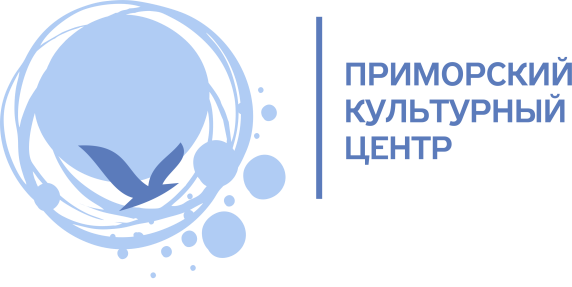 Победителей городского конкурса «Приморская звезда» наградят 
на сцене Дома молодёжи5 декабря 2022г. в 19:00 в Доме молодёжи Санкт-Петербурга пройдёт торжественная церемония награждения победителей Городского конкурса «Приморская звезда».  Фестиваль-конкурс для талантливых исполнителей проводится уже в 11-й раз и в этом году собрал более 1000 заявок от участников со всей России. За звание лучшего боролись вокалисты, танцоры, театральные коллективы, а также художники и мастера декоративно-прикладного творчества. Позади более 50 часов просмотров в течение 6 дней, которые шли на разных городских площадках – в Доме народного творчества и досуга, во Дворце искусств Ленинградской области, а также на сценах площадки «Скороход», Детской школы искусств им. Гаврилина и «Молодежного центра на Богатырском».Команда жюри конкурса высоко оценила уровень подготовки участников по всем направлениям – сделать свой выбор в пользу лучших порой было не просто. И в этот день победители получат свои заслуженные награды, а также Гран-при конкурса. Лучшие исполнители в своём жанре выступят в рамках концертной программы перед зрителями на большой сцене.Перед церемонией награждения участников ждёт творческая встреча с Народным артистом России, актёром Александринского театра Игорем Волковым, которая начнётся в 18:30 в фойе 2 этажа в пространстве «ПРОСТО».Организаторами конкурса являются Администрация Приморского района Санкт-Петербург и Приморский культурный центр при поддержке Дома народного творчества и досуга Санкт-Петербурга.Дата: 05.12.2022
Время: 19:00
Контакты для СМИ: 
Елена Клименко 
Начальник отдела по связям с общественностью и рекламе, пресс-секретарь
СПб ГБУ «Приморский культурный центр»
+7 (911) 935-54-62, pr@pkcentr.ru 